Publicado en Ciudad de México el 01/02/2018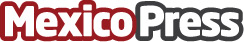 ENOVA celebra 10 años con pláticas sobre Tecnología Educativa para el sector educativo en MéxicoENOVA, empresa mexicana de tecnología educativa especializada en el desarrollo de plataformas y soluciones innovadoras que facilitan la gestión educativa y el aprendizaje mixto, cerró 2017 con una jornada EdTech dirigida a especialistas del sector educativo privado, público y social, en el marco de la celebración de su décimo aniversarioDatos de contacto:María Teresa Mele PeinadoSubgerente de Comunicación+52(55)1435.2467Nota de prensa publicada en: https://www.mexicopress.com.mx/enova-celebra-10-anos-con-platicas-sobre Categorías: Telecomunicaciones Educación Programación Emprendedores E-Commerce Innovación Tecnológica http://www.mexicopress.com.mx